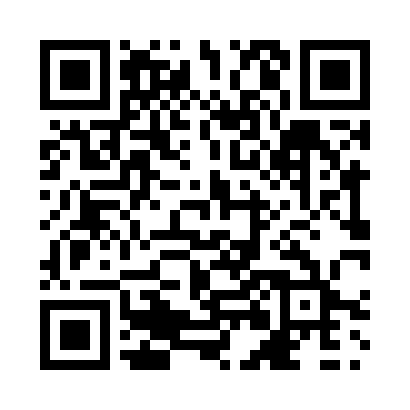 Prayer times for Saltcoats, Saskatchewan, CanadaMon 1 Jul 2024 - Wed 31 Jul 2024High Latitude Method: Angle Based RulePrayer Calculation Method: Islamic Society of North AmericaAsar Calculation Method: HanafiPrayer times provided by https://www.salahtimes.comDateDayFajrSunriseDhuhrAsrMaghribIsha1Mon2:464:3912:536:289:0610:592Tue2:464:4012:536:289:0610:593Wed2:474:4012:536:279:0610:594Thu2:474:4112:536:279:0510:595Fri2:484:4212:536:279:0510:596Sat2:484:4312:546:279:0410:597Sun2:494:4412:546:279:0310:588Mon2:494:4512:546:269:0310:589Tue2:504:4612:546:269:0210:5810Wed2:504:4712:546:269:0110:5811Thu2:514:4812:546:259:0010:5712Fri2:524:4912:546:259:0010:5713Sat2:524:5012:556:248:5910:5614Sun2:534:5112:556:248:5810:5615Mon2:534:5212:556:248:5710:5616Tue2:544:5312:556:238:5610:5517Wed2:554:5512:556:228:5510:5518Thu2:554:5612:556:228:5310:5419Fri2:564:5712:556:218:5210:5420Sat2:574:5912:556:218:5110:5321Sun2:575:0012:556:208:5010:5222Mon2:585:0112:556:198:4910:5223Tue2:595:0212:556:188:4710:5124Wed2:595:0412:556:188:4610:5025Thu3:005:0512:556:178:4510:5026Fri3:015:0712:556:168:4310:4927Sat3:015:0812:556:158:4210:4828Sun3:025:0912:556:148:4010:4729Mon3:035:1112:556:138:3910:4630Tue3:055:1212:556:128:3710:4331Wed3:085:1412:556:128:3510:41